EDITAL Nº 01/2020 – em 14/09/2020PROCESSO SELETIVO/EDITAL Nº 01/2020, de JULHO de 2020para seleção de alunos para o Curso de Especialização em Informática na Saúde - UFRN.DIVULGAÇÃO DO RESULTADO DA HOMOLOGAÇÃO DAS INSCRIÇÕESNatal (RN), 14 de Agosto de 2020.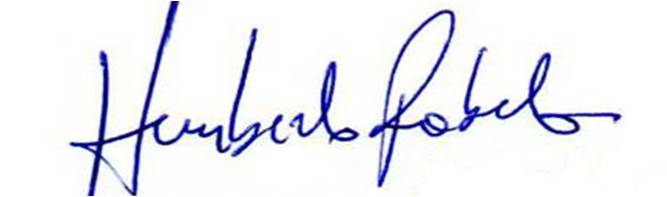 HUMBERTO RABELO (SIAPE: 1196714)Presidente da Banca Examinadora - PORTARIA Nº 24/2020-PPG/UFRNCoordenador do Curso de Especialização em Informática na Saúde da UFRNIDINSCRIÇÃOSTATUS DA INSCRIÇAOINDEFERIDO CONFORME ITEM(S):1148606DEFERIDA-   -   -   -   -   -2149259DEFERIDA-   -   -   -   -   -3149320DEFERIDA-   -   -   -   -   -4149164DEFERIDA-   -   -   -   -   -5149237DEFERIDA-   -   -   -   -   -6149297DEFERIDA-   -   -   -   -   -7148822DEFERIDA-   -   -   -   -   -8149306DEFERIDA-   -   -   -   -   -9147486DEFERIDA-   -   -   -   -   -10149162DEFERIDA-   -   -   -   -   -11149127DEFERIDA-   -   -   -   -   -12148304DEFERIDA-   -   -   -   -   -13148898DEFERIDA-   -   -   -   -   -14149136INDEFERIDA-   - 3.3.3 -   -   -   -15148508DEFERIDA-   -   -   -   -   -16147649DEFERIDA-   -   -   -   -   -17149365DEFERIDA-   -   -   -   -   -18149268DEFERIDA-   -   -   -   -   -19149313INDEFERIDA-   -   -   - 3.3.5 -   -20148877DEFERIDA-   -   -   -   -   -21149139DEFERIDA-   -   -   -   -   -22149300DEFERIDA-   -   -   -   -   -23149070DEFERIDA-   -   -   -   -   -24149394INDEFERIDA- 3.3.2 -   -   -   -   -25148927DEFERIDA-   -   -   -   -   -I26148871DEFERIDA-   -   -   -   -   -27149115DEFERIDA-   -   -   -   -   -28149224DEFERIDA-   -   -   -   -   -29148015DEFERIDA-   -   -   -   -   -30148447DEFERIDA-   -   -   -   -   -31149088INDEFERIDA-   - 3.3.3 -   -   -   - 3.3.732149215DEFERIDA-   -   -   -   -   -33148703DEFERIDA-   -   -   -   -   -34148774DEFERIDA-   -   -   -   -   -35148828DEFERIDA-   -   -   -   -   -36149168INDEFERIDA-   -   -   - 3.3.5 -   -37148676DEFERIDA-   -   -   -   -   -38148929DEFERIDA-   -   -   -   -   -39148845DEFERIDA-   -   -   -   -   -40148378DEFERIDA-   -   -   -   -   -41148913DEFERIDA-   -   -   -   -   -42148840DEFERIDA-   -   -   -   -   -43147362DEFERIDA-   -   -   -   -   -44149267DEFERIDA-   -   -   -   -   -45148782DEFERIDA-   -   -   -   -   -46149129DEFERIDA-   -   -   -   -   -47149147DEFERIDA-   -   -   -   -   -48149158DEFERIDA-   -   -   -   -   -49148559DEFERIDA-   -   -   -   -   -50149315INDEFERIDA- 3.3.2 -   -   -   -   - 3.3.751149077INDEFERIDA-   -   -   - 3.3.5 -   -52147339DEFERIDA-   -   -   -   -   -53147178DEFERIDA-   -   -   -   -   -54149238DEFERIDA-   -   -   -   -   -55148773INDEFERIDA-   - 3.3.3 -   -   - 3.3.6 - 3.3.756148883DEFERIDA-   -   -   -   -   -57148770DEFERIDA-   -   -   -   -   -58148970INDEFERIDA-   -   -   -   - 3.3.6 -59148965DEFERIDA-   -   -   -   -   -60149319DEFERIDA-   -   -   -   -   -61147682DEFERIDA-   -   -   -   -   -62148393DEFERIDA-   -   -   -   -   -63148684DEFERIDA-   -   -   -   -   -64148849DEFERIDA-   -   -   -   -   -65147347DEFERIDA-   -   -   -   -   -66149274DEFERIDA-   -   -   -   -   -67148908INDEFERIDA- 3.3.2 -   -   -   -   -68147300INDEFERIDA- 3.3.2 - 3.3.3 -   -   -   - 3.3.769148843DEFERIDA-   -   -   -   -   -70148804DEFERIDA-   -   -   -   -   -71148462DEFERIDA-   -   -   -   -   -72149305DEFERIDA-   -   -   -   -   -73148574DEFERIDA-   -   -   -   -   -74148033INDEFERIDA-   - 3.3.3 -   -   -   -75148771DEFERIDA-   -   -   -   -   -76148749DEFERIDA-   -   -   -   -   -77148223DEFERIDA-   -   -   -   -   -78148644DEFERIDA-   -   -   -   -   -79149235DEFERIDA-   -   -   -   -   -80149240DEFERIDA-   -   -   -   -   -81149292DEFERIDA-   -   -   -   -   -82148948DEFERIDA-   -   -   -   -   -83149227DEFERIDA-   -   -   -   -   -84148882DEFERIDA-   -   -   -   -   -85149293DEFERIDA-   -   -   -   -   -86148964DEFERIDA-   -   -   -   -   -87148856DEFERIDA-   -   -   -   -   -88148255DEFERIDA-   -   -   -   -   -89148998INDEFERIDA-   -   -   -   - 3.3.6 -90148501DEFERIDA-   -   -   -   -   -91149071DEFERIDA-   -   -   -   -   -92149119INDEFERIDA3.3.1 -   -   -   -   - 3.3.6 -93149069DEFERIDA-   -   -   -   -   -94149121DEFERIDA-   -   -   -   -   -95148906DEFERIDA-   -   -   -   -   -96147598DEFERIDA-   -   -   -   -   -97149370DEFERIDA-   -   -   -   -   -98148276DEFERIDA-   -   -   -   -   -99148711INDEFERIDA- 3.3.2 -   -   -   -   -100149225DEFERIDA-   -   -   -   -   -101149327DEFERIDA-   -   -   -   -   -102148638DEFERIDA-   -   -   -   -   -103148385DEFERIDA-   -   -   -   -   -104147290INDEFERIDA- 3.3.2 -   -   -   -   -105149286DEFERIDA-   -   -   -   -   -106148699DEFERIDA-   -   -   -   -   -107148826INDEFERIDA- 3.3.2 -   - 3.3.4 -   -   -108148610DEFERIDA-   -   -   -   -   -109149049DEFERIDA-   -   -   -   -   -110148512INDEFERIDA3.3.1 -   - 3.3.3 - 3.3.4 -   - 3.3.6 - 3.3.7111148408DEFERIDA-   -   -   -   -   -112148745INDEFERIDA-   - 3.3.3 -   -   - 3.3.6 -113148635DEFERIDA-   -   -   -   -   -114149378DEFERIDA-   -   -   -   -   -115148427DEFERIDA-   -   -   -   -   -116148247DEFERIDA-   -   -   -   -   -117148650DEFERIDA-   -   -   -   -   -118148119INDEFERIDA3.3.1 -   - 3.3.3 -   -   - 3.3.6 - 3.3.7119147412DEFERIDA-   -   -   -   -   -120148419INDEFERIDA-   -   -   -   -   - 3.3.7121148368DEFERIDA-   -   -   -   -   -122148855DEFERIDA-   -   -   -   -   -123147754DEFERIDA-   -   -   -   -   -124149156DEFERIDA-   -   -   -   -   -125148813DEFERIDA-   -   -   -   -   -126148054DEFERIDA-   -   -   -   -   -127149037DEFERIDA-   -   -   -   -   -128149269DEFERIDA-   -   -   -   -   -129149098INDEFERIDA-   - 3.3.3 -   -   -   - 3.3.7130149174DEFERIDA-   -   -   -   -   -131148627INDEFERIDA-   -   -   -   - 3.3.6 -132149273DEFERIDA-   -   -   -   -   -133149346DEFERIDA-   -   -   -   -   -134148695DEFERIDA-   -   -   -   -   -135148917DEFERIDA-   -   -   -   -   -136149086DEFERIDA-   -   -   -   -   -137148861DEFERIDA-   -   -   -   -   -138148767DEFERIDA-   -   -   -   -   -139148614DEFERIDA-   -   -   -   -   -140148800DEFERIDA-   -   -   -   -   -141148920DEFERIDA-   -   -   -   -   -142149148DEFERIDA-   -   -   -   -   -143148284INDEFERIDA-   -   -   -   - 3.3.6 -144149212DEFERIDA-   -   -   -   -   -145149284DEFERIDA-   -   -   -   -   -146148236DEFERIDA-   -   -   -   -   -147149223INDEFERIDA-   - 3.3.3 -   -   -   - 3.3.7148149180DEFERIDA-   -   -   -   -   -149147665INDEFERIDA-   -   -   - 3.3.5 -   -150148358DEFERIDA-   -   -   -   -   -151149377DEFERIDA-   -   -   -   -   -152148207DEFERIDA-   -   -   -   -   -153148008DEFERIDA-   -   -   -   -   -154148677DEFERIDA-   -   -   -   -   -155149352INDEFERIDA- 3.3.2 - 3.3.3 -   - 3.3.5 - 3.3.6 - 3.3.7156148835DEFERIDA-   -   -   -   -   -157147857DEFERIDA-   -   -   -   -   -158148892DEFERIDA-   -   -   -   -   -159148736DEFERIDA-   -   -   -   -   -160148647INDEFERIDA3.3.1 -   -   -   -   -   -161148935DEFERIDA-   -   -   -   -   -162149217DEFERIDA-   -   -   -   -   -163149130DEFERIDA-   -   -   -   -   -164147375DEFERIDA-   -   -   -   -   -165148548DEFERIDA-   -   -   -   -   -166148375INDEFERIDA-   - 3.3.3 -   -   -   - 3.3.7167149371DEFERIDA-   -   -   -   -   -168148893DEFERIDA-   -   -   -   -   -169149298DEFERIDA-   -   -   -   -   -170149236DEFERIDA-   -   -   -   -   -171148675DEFERIDA-   -   -   -   -   -172149338DEFERIDA-   -   -   -   -   -173149155DEFERIDA-   -   -   -   -   -174149043DEFERIDA-   -   -   -   -   -175149116DEFERIDA-   -   -   -   -   -176147626DEFERIDA-   -   -   -   -   -177148052DEFERIDA-   -   -   -   -   -178149181DEFERIDA-   -   -   -   -   -179147248DEFERIDA-   -   -   -   -   -180148697DEFERIDA-   -   -   -   -   -181148670DEFERIDA-   -   -   -   -   -182147443DEFERIDA-   -   -   -   -   -183149386DEFERIDA-   -   -   -   -   -184148796DEFERIDA-   -   -   -   -   -185148719DEFERIDA-   -   -   -   -   -186148113DEFERIDA-   -   -   -   -   -187149331DEFERIDA-   -   -   -   -   -188149384DEFERIDA-   -   -   -   -   -189149198DEFERIDA-   -   -   -   -   -190148814DEFERIDA-   -   -   -   -   -191149159DEFERIDA-   -   -   -   -   -192148690DEFERIDA-   -   -   -   -   -193147530DEFERIDA-   -   -   -   -   -194147351DEFERIDA-   -   -   -   -   -195149231INDEFERIDA-   -   -   -   - 3.3.6 - 3.3.7196149299DEFERIDA-   -   -   -   -   -197147693DEFERIDA-   -   -   -   -   -198149283DEFERIDA-   -   -   -   -   -199147801DEFERIDA-   -   -   -   -   -200147628INDEFERIDA-   -   -   -   -   - 3.3.7201147550INDEFERIDA- 3.3.2 -   -   -   - 3.3.6 -202149397INDEFERIDA-   -   -   -   - 3.3.6 -203147423DEFERIDA-   -   -   -   -   -204148077DEFERIDA-   -   -   -   -   -205148437DEFERIDA-   -   -   -   -   -206148671DEFERIDA-   -   -   -   -   -207148925DEFERIDA-   -   -   -   -   -208148779DEFERIDA-   -   -   -   -   -209148455DEFERIDA-   -   -   -   -   -210148891DEFERIDA-   -   -   -   -   -211148649DEFERIDA-   -   -   -   -   -212148789DEFERIDA-   -   -   -   -   -213148384DEFERIDA-   -   -   -   -   -214148457DEFERIDA-   -   -   -   -   -215149281DEFERIDA-   -   -   -   -   -216148740DEFERIDA-   -   -   -   -   -217147951DEFERIDA-   -   -   -   -   -218149246DEFERIDA-   -   -   -   -   -219149329INDEFERIDA-   -   -   -   - 3.3.6 -220148373DEFERIDA-   -   -   -   -   -221149138INDEFERIDA-   -   -   -   -   -222147358INDEFERIDA-   -   -   - 3.3.5 -   -223148425DEFERIDA-   -   -   -   -   -224149083DEFERIDA-   -   -   -   -   -225148396DEFERIDA-   -   -   -   -   -226148799INDEFERIDA-   -   -   -   - 3.3.6 - 3.3.7227149381DEFERIDA-   -   -   -   -   -228148363INDEFERIDA-   -   -   -   - 3.3.6 -229149021DEFERIDA-   -   -   -   -   -230148943DEFERIDA-   -   -   -   -   -231149186DEFERIDA-   -   -   -   -   -232149140DEFERIDA-   -   -   -   -   -233148491DEFERIDA-   -   -   -   -   -234149263DEFERIDA-   -   -   -   -   -235149332DEFERIDA-   -   -   -   -   -236148382DEFERIDA-   -   -   -   -   -237148441DEFERIDA-   -   -   -   -   -238149375INDEFERIDA-   -   -   -   -   -239149185INDEFERIDA-   -   -   -   -   - 3.3.7240148902DEFERIDA-   -   -   -   -   -241148777DEFERIDA-   -   -   -   -   -242149210DEFERIDA-   -   -   -   -   -243149205INDEFERIDA  - 3.3.2 -   -   - 3.3.5 -   -  244149255INDEFERIDA-   -   -   -   -   - 3.3.7245149199DEFERIDA-   -   -   -   -   -246149291INDEFERIDA  - 3.3.2 -   -   -   -   - 3.3.7247149402DEFERIDA-   -   -   -   -   -248149093DEFERIDA-   -   -   -   -   -249149243DEFERIDA-   -   -   -   -   -250149078DEFERIDA-   -   -   -   -   -251148658INDEFERIDA-   -   -   -   -   - 3.3.7252148069INDEFERIDA- 3.3.2 -   -   -   -   -253149102DEFERIDA-   -   -   -   -   -254148011DEFERIDA-   -   -   -   -   -255148701DEFERIDA-   -   -   -   -   -256149054INDEFERIDA-   -   -   -   - 3.3.6 -257148867DEFERIDA-   -   -   -   -   -258149092DEFERIDA-   -   -   -   -   -259149065DEFERIDA-   -   -   -   -   -260149150INDEFERIDA-   -   - 3.3.4 -   -   -261149154DEFERIDA-   -   -   -   -   -262149126DEFERIDA-   -   -   -   -   -263149058INDEFERIDA3.3.1 -   -   -   -   -   -  264149057DEFERIDA-   -   -   -   -   -265148055DEFERIDA-   -   -   -   -   -266148359DEFERIDA-   -   -   -   -   -267149028DEFERIDA-   -   -   -   -   -268148435DEFERIDA-   -   -   -   -   -269149382INDEFERIDA- 3.3.2 -   -   -   -   - 3.3.7270149095INDEFERIDA  -   - 3.3.3 -   -   -   -  271148029DEFERIDA-   -   -   -   -   -272149166DEFERIDA-   -   -   -   -   -273147291DEFERIDA-   -   -   -   -   -274149216DEFERIDA-   -   -   -   -   -275148090INDEFERIDA  -   - 3.3.3 -   -   -   -276149172DEFERIDA-   -   -   -   -   -277149393DEFERIDA-   -   -   -   -   -278147715DEFERIDA-   -   -   -   -   -279149308INDEFERIDA-   -   -   -   -   -280149179INDEFERIDA-   -   -   - 3.3.5 - 3.3.6 -281148466DEFERIDA-   -   -   -   -   -282148928DEFERIDA-   -   -   -   -   -283148852INDEFERIDA-   - 3.3.3 -   -   - 3.3.6 - 3.3.7284148926INDEFERIDA-   - 3.3.3 -   - 3.3.5 - 3.3.6 -285148739DEFERIDA-   -   -   -   -   -286149163DEFERIDA-   -   -   -   -   -287149350INDEFERIDA3.3.1 -   -   -   -   -   -288147643DEFERIDA-   -   -   -   -   -289149066INDEFERIDA  -   -   -   -   -   - 3.3.7290148637INDEFERIDA- 3.3.2 - 3.3.3 -   -   -   -291148798INDEFERIDA-   -   -   -   - 3.3.6 -292148715DEFERIDA-   -   -   -   -   -293148562INDEFERIDA-   -   -   -   - 3.3.6 -294148995DEFERIDA-   -   -   -   -   -295148655INDEFERIDA  -   -   -   -   -   - 3.3.7296149084DEFERIDA-   -   -   -   -   -297147183INDEFERIDA-   - 3.3.3 -   -   - 3.3.6 - 3.3.7298149018DEFERIDA-   -   -   -   -   -299149265DEFERIDA-   -   -   -   -   -300149254INDEFERIDA-   -   -   -   - 3.3.6 -301149239INDEFERIDA-   -   -   -   - 3.3.6 -302149302DEFERIDA-   -   -   -   -   -303148608INDEFERIDA3.3.1 -   -   -   - 3.3.5 -   - 3.3.7304148786INDEFERIDA3.3.1 - 3.3.2 -   -   - 3.3.5 -   -  305149261INDEFERIDA- 3.3.2 -   -   -   -   -306148161DEFERIDA-   -   -   -   -   -307149144DEFERIDA-   -   -   -   -   -308148933DEFERIDA-   -   -   -   -   -309149003DEFERIDA-   -   -   -   -   -310147447DEFERIDA-   -   -   -   -   -311148616INDEFERIDA-   -   -   -   - 3.3.6 -312149356INDEFERIDA  - 3.3.2 -   -   -   -   -  313147700DEFERIDA-   -   -   -   -   -314148994DEFERIDA-   -   -   -   -   -315149013DEFERIDA-   -   -   -   -   -316149165DEFERIDA-   -   -   -   -   -317148972DEFERIDA-   -   -   -   -   -318149173DEFERIDA-   -   -   -   -   -319149085INDEFERIDA3.3.1 -   - 3.3.3 -   -   -   -  320149229DEFERIDA-   -   -   -   -   -321148376DEFERIDA-   -   -   -   -   -322148918INDEFERIDA-   -   -   -   -   - 3.3.7323149234DEFERIDA-   -   -   -   -   -324149272DEFERIDA-   -   -   -   -   -325147646DEFERIDA-   -   -   -   -   -326148731DEFERIDA-   -   -   -   -   -327149025DEFERIDA-   -   -   -   -   -328148639DEFERIDA-   -   -   -   -   -329149249DEFERIDA-   -   -   -   -   -330148775DEFERIDA-   -   -   -   -   -331147337INDEFERIDA-   -   -   -   -   - 3.3.7332147544INDEFERIDA-   -   -   -   -   -333149363INDEFERIDA-   -   -   -   - 3.3.6 -334148717DEFERIDA-   -   -   -   -   -335149257DEFERIDA-   -   -   -   -   -336148903DEFERIDA-   -   -   -   -   -337148878DEFERIDA-   -   -   -   -   -338148833DEFERIDA-   -   -   -   -   -339149175DEFERIDA-   -   -   -   -   -340148819DEFERIDA-   -   -   -   -   -341148654DEFERIDA-   -   -   -   -   -342149252INDEFERIDA-   -   - 3.3.4 -   -   -343149353DEFERIDA-   -   -   -   -   -344149405DEFERIDA-   -   -   -   -   -345147381INDEFERIDA-   -   -   -   - 3.3.6 -346148790INDEFERIDA-   -   -   - 3.3.5 -   -347149339INDEFERIDA-   -   -   -   -   -348148023DEFERIDA-   -   -   -   -   -349149211DEFERIDA-   -   -   -   -   -350149107DEFERIDA-   -   -   -   -   -351148788DEFERIDA-   -   -   -   -   -352147471DEFERIDA-   -   -   -   -   -353149343DEFERIDA-   -   -   -   -   -354147393DEFERIDA-   -   -   -   -   -355148431INDEFERIDA-   -   -   -   - 3.3.6 -356149100INDEFERIDA-   -   -   -   - 3.3.6 -357148400DEFERIDA-   -   -   -   -   -358149354DEFERIDA-   -   -   -   -   -359149228DEFERIDA-   -   -   -   -   -360149362DEFERIDA-   - 3.3.3 -   -   -   -361148687DEFERIDA-   -   -   -   -   -362149024DEFERIDA-   -   -   -   -   -363148222DEFERIDA-   -   -   -   -   -364149035DEFERIDA-   -   -   -   -   -365149207DEFERIDA-   -   -   -   -   -366149392DEFERIDA-   -   -   -   -   -367148850DEFERIDA-   -   -   -   -   -368148960INDEFERIDA-   -   -   - 3.3.5 - 3.3.6 - 3.3.7369149360DEFERIDA-   -   -   -   -   -370148747DEFERIDA-   -   -   -   -   -371148905DEFERIDA-   -   -   -   -   -372149333DEFERIDA-   -   -   -   -   -373148454DEFERIDA-   -   -   -   -   -374148963DEFERIDA-   -   -   -   -   -375149317DEFERIDA-   -   -   -   -   -376147687DEFERIDA-   -   -   -   -   -377148681DEFERIDA-   -   -   -   -   -378148859DEFERIDA-   -   -   -   -   -379148854DEFERIDA-   -   -   -   -   -380149347DEFERIDA-   -   -   -   -   -381148803DEFERIDA-   -   -   -   -   -382148630INDEFERIDA-   -   -   - 3.3.5 -   -383148595DEFERIDA-   -   -   -   -   -384148832DEFERIDA-   -   -   -   -   -385149142INDEFERIDA-   -   - 3.3.4 -   -   -386148857DEFERIDA-   -   -   -   -   -387149359DEFERIDA-   -   -   -   -   -388148802DEFERIDA-   -   -   -   -   -389149204DEFERIDA-   -   -   -   -   -390149373DEFERIDA-   -   -   -   -   -391149096DEFERIDA-   -   -   -   -   -392149045DEFERIDA-   -   -   -   -   -393148214INDEFERIDA  -   - 3.3.3 -   -   -   - 3.3.7394147314DEFERIDA-   -   -   -   -   -395148659DEFERIDA-   -   -   -   -   -396148758INDEFERIDA-   -   -   -   - 3.3.6 -397149357DEFERIDA-   -   -   -   -   -398147330DEFERIDA-   -   -   -   -   -399148921DEFERIDA-   -   -   -   -   -400147295DEFERIDA-   -   -   -   -   -401147819DEFERIDA-   -   -   -   -   -402148977INDEFERIDA-   - 3.3.3 -   -   -   -403147631DEFERIDA-   -   -   -   -   -404148787DEFERIDA-   -   -   -   -   -405149244DEFERIDA-   -   -   -   -   -406149171DEFERIDA-   -   -   -   -   -407148981INDEFERIDA-   -   -   -   -   - 3.3.7408148969DEFERIDA-   -   -   -   -   -409149124INDEFERIDA-   -   -   -   - 3.3.6 -410149103DEFERIDA-   -   -   -   -   -411148875INDEFERIDA-   -   -   - 3.3.5 -   -412149264DEFERIDA-   -   -   -   -   -413149250INDEFERIDA-   -   -   -   - 3.3.6 -414148907DEFERIDA-   -   -   -   -   -415148957DEFERIDA-   -   -   -   -   -416148894DEFERIDA-   -   -   -   -   -417148116INDEFERIDA-   -   -   -   - 3.3.6 -418149011INDEFERIDA-   -   -   - 3.3.5 -   -419148821DEFERIDA-   -   -   -   -   -420148471DEFERIDA-   -   -   -   -   -421148451DEFERIDA-   -   -   -   -   -422148980DEFERIDA-   -   -   -   -   -423147438DEFERIDA-   -   -   -   -   -424148543DEFERIDA-   -   -   -   -   -425148524INDEFERIDA-   -   -   -   - 3.3.6 -426149099INDEFERIDA-   - 3.3.3 -   -   -   - 3.3.7427147369INDEFERIDA-   - 3.3.3 -   -   -   -428148645DEFERIDA-   -   -   -   -   -429149190DEFERIDA-   -   -   -   -   -430148685INDEFERIDA-   - 3.3.3 -   -   -   - 3.3.7431147644DEFERIDA-   -   -   -   -   -432148953DEFERIDA-   -   -   -   -   -433148361DEFERIDA-   -   -   -   -   -434147335DEFERIDA-   -   -   -   -   -435149039DEFERIDA-   -   -   -   -   -436148888DEFERIDA-   -   -   -   -   -437148950DEFERIDA-   -   -   -   -   -438148500DEFERIDA-   -   -   -   -   -439149401DEFERIDA-   -   -   -   -   -440147395INDEFERIDA-   -   -   -   -   - 3.3.7441148988DEFERIDA-   -   -   -   -   -442148585DEFERIDA-   -   -   -   -   -443148691DEFERIDA-   -   -   -   -   -444148024INDEFERIDA-   -   -   - 3.3.5 -   -445147591INDEFERIDA3.3.1 -   -   -   -   -   -446148951INDEFERIDA-   -   -   -   - 3.3.6 -447147484DEFERIDA-   -   -   -   -   -448148895DEFERIDA-   -   -   -   -   -449149183DEFERIDA-   -   -   -   -   -450149133DEFERIDA-   -   -   -   -   -451148874DEFERIDA-   -   -   -   -   -452148128DEFERIDA-   -   -   -   -   -453148377DEFERIDA-   -   -   -   -   -454148369DEFERIDA-   -   -   -   -   -455148864DEFERIDA-   -   -   -   -   -456148820DEFERIDA-   -   -   -   -   -457149135INDEFERIDA-   -   -   -   -   - 3.3.7458149344DEFERIDA-   -   -   -   -   -459148509DEFERIDA-   -   -   -   -   -460149132DEFERIDA-   -   -   -   -   -461148830DEFERIDA-   -   -   -   -   -462149000DEFERIDA-   -   -   -   -   -463149087DEFERIDA-   -   -   -   -   -464149351DEFERIDA-   -   -   -   -   -465149167DEFERIDA-   -   -   -   -   -466149322INDEFERIDA-   -   -   - 3.3.5 - 3.3.6 -467148784DEFERIDA-   -   -   -   -   -468148872DEFERIDA-   -   -   -   -   -469148607DEFERIDA-   -   -   -   -   -470148617INDEFERIDA- 3.3.2 -   -   -   -   -471149241DEFERIDA-   -   -   -   -   -472149253INDEFERIDA-   -   -   - 3.3.5 - 3.3.6 -473149193DEFERIDA-   -   -   -   -   -474149146DEFERIDA-   -   -   -   -   -475149117INDEFERIDA-   -   -   -   - 3.3.6 -476148656DEFERIDA-   -   -   -   -   -477149383DEFERIDA-   -   -   -   -   -478148448DEFERIDA-   -   -   -   -   -479149082DEFERIDA-   -   -   -   -   -480149137INDEFERIDA-   -   -   -   - 3.3.6 -481148992DEFERIDA-   -   -   -   -   -482149110DEFERIDA-   -   -   -   -   -483147374INDEFERIDA- 3.3.2 -   - 3.3.4 -   -   - 3.3.7484148978DEFERIDA-   -   -   -   -   -485148911DEFERIDA-   -   -   -   -   -486149067DEFERIDA-   -   -   -   -   -487148421DEFERIDA-   -   -   -   -   -488149031DEFERIDA-   -   -   -   -   -489149321DEFERIDA-   -   -   -   -   -490149279INDEFERIDA-   -   -   - 3.3.5 - 3.3.6 - 3.3.7491149170DEFERIDA-   -   -   -   -   -492149005DEFERIDA-   -   -   -   -   -493148661DEFERIDA-   -   -   -   -   -494147653DEFERIDA-   -   -   -   -   -495148367DEFERIDA-   -   -   -   -   -496148794DEFERIDA-   -   -   -   -   -497149128DEFERIDA-   -   -   -   -   -498147571DEFERIDA-   -   -   -   -   -499147402DEFERIDA-   -   -   -   -   -500149006DEFERIDA-   -   -   -   -   -501148706DEFERIDA-   -   -   -   -   -502149153DEFERIDA-   -   -   -   -   -503148949DEFERIDA-   -   -   -   -   -504148989DEFERIDA-   -   -   -   -   -505147783INDEFERIDA- 3.3.2 -   -   -   -   -506148791DEFERIDA-   -   -   -   -   -507148653DEFERIDA-   -   -   -   -   -508148809DEFERIDA-   -   -   -   -   -509149195INDEFERIDA-   -   -   -   - 3.3.6 -510148851DEFERIDA-   -   -   -   -   -511148609DEFERIDA-   -   -   -   -   -512148766DEFERIDA-   -   -   -   -   -513148967DEFERIDA-   -   -   -   -   -514149270DEFERIDA-   -   -   -   -   -515148480DEFERIDA-   -   -   -   -   -516149348INDEFERIDA-   -   -   -   - 3.3.6 -517149341DEFERIDA-   -   -   -   -   -518147452DEFERIDA-   -   -   -   -   -519148812DEFERIDA-   -   -   -   -   -520148546DEFERIDA-   -   -   -   -   -521148680DEFERIDA-   -   -   -   -   -522148195DEFERIDA-   -   -   -   -   -523148734INDEFERIDA-   -   -   - 3.3.5 - 3.3.6 - 3.3.7524149388INDEFERIDA-   -   -   -   -   - 3.3.7525148974DEFERIDA-   -   -   -   -   -526149160DEFERIDA-   -   -   -   -   -527149294DEFERIDA-   -   -   -   -   -528149001DEFERIDA-   -   -   -   -   -529147460DEFERIDA-   -   -   -   -   -530148865DEFERIDA-   -   -   -   -   -531149290DEFERIDA-   -   -   -   -   -532147704INDEFERIDA-   -   -   -   - 3.3.6 -533148136DEFERIDA-   -   -   -   -   -534148862INDEFERIDA-   -   -   -   - 3.3.6 -535148956INDEFERIDA-   - 3.3.3 -   -   -   -536148829DEFERIDA-   -   -   -   -   -537149091DEFERIDA-   -   -   -   -   -538147455DEFERIDA-   -   -   -   -   -539149034DEFERIDA-   -   -   -   -   -540149149DEFERIDA-   -   -   -   -   -541148940INDEFERIDA-   - 3.3.3 -   -   -   -542149391DEFERIDA-   -   -   -   -   -543149113DEFERIDA-   -   -   -   -   -544149307DEFERIDA-   -   -   -   -   -545148844INDEFERIDA-   - 3.3.3 -   -   -   -546148915DEFERIDA-   -   -   -   -   -547148728INDEFERIDA-   -   -   -   - 3.3.6 -548149385DEFERIDA-   -   -   -   -   -549149182DEFERIDA-   -   -   -   -   -550148958DEFERIDA-   -   -   -   -   -551148668INDEFERIDA- 3.3.2 -   -   -   -   - 3.3.7552148991INDEFERIDA-   - 3.3.3 -   -   -   -553147336DEFERIDA-   -   -   -   -   -554149288DEFERIDA-   -   -   -   -   -555148664DEFERIDA-   -   -   -   -   -556149369DEFERIDA-   -   -   -   -   -557147639DEFERIDA-   -   -   -   -   -558148733DEFERIDA-   -   -   -   -   -559148624DEFERIDA-   -   -   -   -   -560148012INDEFERIDA- 3.3.2 -   -   - 3.3.5 -   -561148837DEFERIDA-   -   -   -   -   -562148945DEFERIDA-   -   -   -   -   -563148440DEFERIDA-   -   -   -   -   -564148159DEFERIDA-   -   -   -   -   -565149287DEFERIDA-   -   -   -   -   -566149192DEFERIDA-   -   -   -   -   -567148938DEFERIDA-   -   -   -   -   -568148889DEFERIDA-   -   -   -   -   -569147444DEFERIDA-   -   -   -   -   -570149050DEFERIDA-   -   -   -   -   -571148669DEFERIDA-   -   -   -   -   -572147726DEFERIDA-   -   -   -   -   -573147535DEFERIDA-   -   -   -   -   -574148841DEFERIDA-   -   -   -   -   -575148104DEFERIDA-   -   -   -   -   -576149196DEFERIDA-   -   -   -   -   -577149015DEFERIDA-   -   -   -   -   -578148696DEFERIDA-   -   -   -   -   -579149089INDEFERIDA-   -   -   - 3.3.5 - 3.3.6 -580148772DEFERIDA-   -   -   -   -   -581148066DEFERIDA-   -   -   -   -   -582148742DEFERIDA-   -   -   -   -   -583148683DEFERIDA-   -   -   -   -   -584148433INDEFERIDA-   -   -   -   - 3.3.6 -585149187DEFERIDA-   -   -   -   -   -586149188DEFERIDA-   -   -   -   -   -587147379INDEFERIDA-   -   -   - 3.3.5 - 3.3.6 - 3.3.7588148516DEFERIDA-   -   -   -   -   -589149131INDEFERIDA- 3.3.2 -   -   -   -   -590148615DEFERIDA-   -   -   -   -   -591148678INDEFERIDA- 3.3.2 -   -   -   -   -592148863DEFERIDA-   -   -   -   -   -593149316DEFERIDA-   -   -   -   -   -594149260DEFERIDA-   -   -   -   -   -595147415DEFERIDA-   -   -   -   -   -596149201DEFERIDA-   -   -   -   -   -597148515DEFERIDA-   -   -   -   -   -598149080INDEFERIDA-   -   - 3.3.4 -   -   -599149068DEFERIDA-   -   -   -   -   -600148449DEFERIDA-   -   -   -   -   -601148769DEFERIDA-   -   -   -   -   -602148816DEFERIDA-   -   -   -   -   -603148793DEFERIDA-   -   -   -   -   -604148730DEFERIDA-   -   -   -   -   -605148709DEFERIDA-   -   -   -   -   -606148672DEFERIDA-   -   -   -   -   -607148887INDEFERIDA3.3.1 -   -   -   -   -   -608148959INDEFERIDA-   -   -   - 3.3.5 - 3.3.6 -609148776DEFERIDA-   -   -   -   -   -610148848INDEFERIDA- 3.3.2 - 3.3.3 -   -   - 3.3.6 - 3.3.7611148708DEFERIDA-   -   -   -   -   -612148987DEFERIDA-   -   -   -   -   -613148531DEFERIDA-   -   -   -   -   -614147488DEFERIDA-   -   -   -   -   -615149125INDEFERIDA-   -   -   - 3.3.5 -   -616149247INDEFERIDA-   -   -   -   - 3.3.6 -617148985DEFERIDA-   -   -   -   -   -618148780DEFERIDA-   -   -   -   -   -619149310INDEFERIDA-   - 3.3.3 -   -   -   -620148117DEFERIDA-   -   -   -   -   -621148997DEFERIDA-   -   -   -   -   -622149233INDEFERIDA-   -   -   - 3.3.5 -   -623149245DEFERIDA-   -   -   -   -   -624148966DEFERIDA-   -   -   -   -   -625149251INDEFERIDA3.3.1 -   -   -   -   -   -626147579DEFERIDA-   -   -   -   -   -627149111DEFERIDA-   -   -   -   -   -628148910DEFERIDA-   -   -   -   -   -629148932DEFERIDA-   -   -   -   -   -630149038DEFERIDA-   -   -   -   -   -631149008DEFERIDA-   -   -   -   -   -632147353DEFERIDA-   -   -   -   -   -633148493DEFERIDA-   -   -   -   -   -634148602DEFERIDA-   -   -   -   -   -635149221DEFERIDA-   -   -   -   -   -636148673DEFERIDA-   -   -   -   -   -637148944DEFERIDA-   -   -   -   -   -638149368DEFERIDA-   -   -   -   -   -639148018DEFERIDA-   -   -   -   -   -640149002DEFERIDA-   -   -   -   -   -641149232DEFERIDA-   -   -   -   -   -642149197DEFERIDA-   -   -   -   -   -643148743DEFERIDA-   -   -   -   -   -644149282DEFERIDA-   -   -   -   -   -645149318DEFERIDA-   -   -   -   -   -646149280DEFERIDA-   -   -   -   -   -647148823DEFERIDA-   -   -   -   -   -648147214DEFERIDA-   -   -   -   -   -649148679DEFERIDA-   -   -   -   -   -650148768DEFERIDA-   -   -   -   -   -651148577DEFERIDA-   -   -   -   -   -652148817DEFERIDA-   -   -   -   -   -653149312DEFERIDA-   -   -   -   -   -654148886DEFERIDA-   -   -   -   -   -655149046DEFERIDA-   -   -   -   -   -656148721DEFERIDA-   -   -   -   -   -657149262DEFERIDA-   -   -   -   -   -658149016DEFERIDA-   -   -   -   -   -659149275DEFERIDA-   -   -   -   -   -660149184DEFERIDA-   -   -   -   -   -661148899INDEFERIDA-   -   -   -   -   - 3.3.7662148930DEFERIDA-   -   -   -   -   -663147835DEFERIDA-   -   -   -   -   -664148430DEFERIDA-   -   -   -   -   -665148858DEFERIDA-   -   -   -   -   -666147748INDEFERIDA-   -   -   -   - 3.3.6 -667149340DEFERIDA-   -   -   -   -   -668149248DEFERIDA-   -   -   -   -   -669149334DEFERIDA-   -   -   -   -   -670149151DEFERIDA-   -   -   -   -   -671148257DEFERIDA-   -   -   -   -   -672149101INDEFERIDA-   -   -   -   - 3.3.6 -673148648DEFERIDA-   -   -   -   -   -674149134INDEFERIDA- 3.3.2 -   -   -   -   - 3.3.7675148885INDEFERIDA-   -   -   -   - 3.3.6 -676149143DEFERIDA-   -   -   -   -   -677148122DEFERIDA-   -   -   -   -   -678147619DEFERIDA-   -   -   -   -   -679148732DEFERIDA-   -   -   -   -   -680149376DEFERIDA-   -   -   -   -   -681149081DEFERIDA-   -   -   -   -   -682149396DEFERIDA-   -   -   -   -   -683147650DEFERIDA-   -   -   -   -   -684148131DEFERIDA-   -   -   -   -   -685148414DEFERIDA-   -   -   -   -   -686149109DEFERIDA-   -   -   -   -   -687149206DEFERIDA-   -   -   -   -   -688149052DEFERIDA-   -   -   -   -   -689149122DEFERIDA-   -   -   -   -   -690149325DEFERIDA-   -   -   -   -   -691149218DEFERIDA-   -   -   -   -   -692149285DEFERIDA-   -   -   -   -   -693148005DEFERIDA-   -   -   -   -   -694148196INDEFERIDA-   -   -   -   - 3.3.6 -695149030DEFERIDA-   -   -   -   -   -696149399DEFERIDA-   -   -   -   -   -697147449DEFERIDA-   -   -   -   -   -698148962DEFERIDA-   -   -   -   -   -699149345INDEFERIDA-   -   -   -   - 3.3.6 -700149214DEFERIDA-   -   -   -   -   -701148818DEFERIDA-   -   -   -   -   -702148735DEFERIDA-   -   -   -   -   -703149112DEFERIDA-   -   -   -   -   -704147721DEFERIDA-   -   -   -   -   -705149355DEFERIDA-   -   -   -   -   -706149242DEFERIDA-   -   -   -   -   -707148919DEFERIDA-   -   -   -   -   -708149062DEFERIDA-   -   -   -   -   -709147210DEFERIDA-   -   -   -   -   -710148643INDEFERIDA-   -   -   -   - 3.3.6 -711148961DEFERIDA-   -   -   -   -   -712147451DEFERIDA-   -   -   -   -   -713148625DEFERIDA-   -   -   -   -   -714147624DEFERIDA-   -   -   -   -   -715148810DEFERIDA-   -   -   -   -   -716148909DEFERIDA-   -   -   -   -   -717147401INDEFERIDA-   - 3.3.3 -   -   - 3.3.6 - 3.3.7718148973DEFERIDA-   -   -   -   -   -719149220DEFERIDA-   -   -   -   -   -720149120DEFERIDA-   -   -   -   -   -721149337DEFERIDA-   -   -   -   -   -722148067DEFERIDA-   -   -   -   -   -723148900DEFERIDA-   -   -   -   -   -724148429DEFERIDA-   -   -   -   -   -725148797DEFERIDA-   -   -   -   -   -726149304DEFERIDA-   -   -   -   -   -727147636INDEFERIDA-   - 3.3.3 -   -   - 3.3.6 - 3.3.7728149296DEFERIDA-   -   -   -   -   -729148620DEFERIDA-   -   -   -   -   -730148765DEFERIDA-   -   -   -   -   -731148287DEFERIDA-   -   -   -   -   -732149072DEFERIDA-   -   -   -   -   -733149309DEFERIDA-   -   -   -   -   -734148750DEFERIDA-   -   -   -   -   -735149029INDEFERIDA-   -   -   -   - 3.3.6 -736149026DEFERIDA-   -   -   -   -   -737148545DEFERIDA-   -   -   -   -   -738147309DEFERIDA-   -   -   -   -   -739149330INDEFERIDA  -   -   -   -   -   - 3.3.7740149097DEFERIDA-   -   -   -   -   -741149019DEFERIDA-   -   -   -   -   -742147662DEFERIDA-   -   -   -   -   -743148806DEFERIDA-   -   -   -   -   -744148881DEFERIDA-   -   -   -   -   -745148112DEFERIDA-   -   -   -   -   -746148646DEFERIDA-   -   -   -   -   -747148955DEFERIDA-   -   -   -   -   -748148842DEFERIDA-   -   -   -   -   -749147736DEFERIDA-   -   -   -   -   -750148395INDEFERIDA-   - 3.3.3 -   -   -   - 3.3.7751149289DEFERIDA-   -   -   -   -   -752149222DEFERIDA-   -   -   -   -   -753148801DEFERIDA-   -   -   -   -   -754149395INDEFERIDA-   -   -   -   - 3.3.6 -755148339DEFERIDA-   -   -   -   -   -756147632DEFERIDA-   -   -   -   -   -757149060DEFERIDA-   -   -   -   -   -758149027DEFERIDA-   -   -   -   -   -759148030DEFERIDA-   -   -   -   -   -760149358INDEFERIDA-   -   -   -   - 3.3.6 -761149209INDEFERIDA- 3.3.2 -   -   -   - 3.3.6 -762148366INDEFERIDA- 3.3.2 -   -   -   - 3.3.6 -763148530DEFERIDA-   -   -   -   -   -764147812DEFERIDA-   -   -   -   -   -765148866DEFERIDA-   -   -   -   -   -766148759DEFERIDA-   -   -   -   -   -767147495DEFERIDA-   -   -   -   -   -768149380INDEFERIDA- 3.3.2 - 3.3.3 -   - 3.3.5 -   -769149141DEFERIDA-   -   -   -   -   -770149106DEFERIDA-   -   -   -   -   -771148619DEFERIDA-   -   -   -   -   -772147448DEFERIDA-   -   -   -   -   -773148778DEFERIDA-   -   -   -   -   -774147265INDEFERIDA-   -   -   - 3.3.5 -   -775148954DEFERIDA-   -   -   -   -   -776148825INDEFERIDA-   -   -   - 3.3.5 -   -777149311DEFERIDA-   -   -   -   -   -778148398DEFERIDA-   -   -   -   -   -779148710INDEFERIDA3.3.1 -   - 3.3.3 -   - 3.3.5 - 3.3.6 -780148555DEFERIDA-   -   -   -   -   -781148976DEFERIDA-   -   -   -   -   -782148489INDEFERIDA-   - 3.3.3 -   -   -   -783149349DEFERIDA-   -   -   -   -   -784148003DEFERIDA-   -   -   -   -   -785148538INDEFERIDA-   -   -   - 3.3.5 -   - 3.3.7786148657INDEFERIDA- 3.3.2 -   -   - 3.3.5 -   -787148694DEFERIDA-   -   -   -   -   -788148931DEFERIDA-   -   -   -   -   -789148618DEFERIDA-   -   -   -   -   -790147592INDEFERIDA-   -   -   -   - 3.3.6 -791149033DEFERIDA-   -   -   -   -   -792149366DEFERIDA-   -   -   -   -   -793148946DEFERIDA-   -   -   -   -   -794149056INDEFERIDA-   -   - 3.3.4 -   - 3.3.6 - 3.3.7795148999DEFERIDA-   -   -   -   -   -796148386INDEFERIDA- 3.3.2 -   -   -   -   -797148805DEFERIDA-   -   -   -   -   -798149258INDEFERIDA-   -   -   -   -   - 3.3.7799149023DEFERIDA-   -   -   -   -   -800148085DEFERIDA-   -   -   -   -   -801148726DEFERIDA-   -   -   -   -   -802148853DEFERIDA-   -   -   -   -   -803148975DEFERIDA-   -   -   -   -   -804149041DEFERIDA-   -   -   -   -   -805148301DEFERIDA-   -   -   -   -   -806148815DEFERIDA-   -   -   -   -   -807149323INDEFERIDA-   -   -   - 3.3.5 -   - 3.3.7808149040DEFERIDA-   -   -   -   -   -809148904DEFERIDA-   -   -   -   -   -810148724DEFERIDA-   -   -   -   -   -811149064DEFERIDA-   -   -   -   -   -812149278DEFERIDA-   -   -   -   -   -813149361DEFERIDA-   -   -   -   -   -814149194DEFERIDA-   -   -   -   -   -815148756DEFERIDA-   -   -   -   -   -816148487DEFERIDA-   -   -   -   -   -817149061DEFERIDA-   -   -   -   -   -818149230INDEFERIDA-   -   -   - 3.3.5 - 3.3.6 -819148133DEFERIDA-   -   -   -   -   -820147734DEFERIDA-   -   -   -   -   -821149379DEFERIDA-   -   -   -   -   -822148748DEFERIDA-   -   -   -   -   -823149342INDEFERIDA- 3.3.2 -   -   -   -   -824147513INDEFERIDA-   -   -   -   - 3.3.6 - 3.3.7825148674DEFERIDA-   -   -   -   -   -826148990DEFERIDA-   -   -   -   -   -827149012DEFERIDA-   -   -   -   -   -828148240DEFERIDA-   -   -   -   -   -829149051DEFERIDA-   -   -   -   -   -830149009DEFERIDA-   -   -   -   -   -831148983DEFERIDA-   -   -   -   -   -832148901DEFERIDA-   -   -   -   -   -833149055INDEFERIDA-   - 3.3.3 -   -   -   - 3.3.7834149226INDEFERIDA-   -   -   -   -   - 3.3.7835147242INDEFERIDA- 3.3.2 -   -   -   -   -836149202INDEFERIDA-   -   -   - 3.3.5 -   -837148188DEFERIDA-   -   -   -   -   -838148795DEFERIDA-   -   -   -   -   -839149063DEFERIDA-   -   -   -   -   -840148763INDEFERIDA-   - 3.3.3 -   -   -   -841147360DEFERIDA-   -   -   -   -   -842147363DEFERIDA-   -   -   -   -   -843148996DEFERIDA-   -   -   -   -   -844149406DEFERIDA-   -   -   -   -   -845148405DEFERIDA-   -   -   -   -   -846149208DEFERIDA-   -   -   -   -   -847149367DEFERIDA-   -   -   -   -   -848149114INDEFERIDA-   -   -   -   - 3.3.6 - 3.3.7849148652DEFERIDA-   -   -   -   -   -850147674INDEFERIDA-   -   -   -   - 3.3.6 -851148662DEFERIDA-   -   -   -   -   -852147376INDEFERIDA-   - 3.3.3 -   -   - 3.3.6 -853149079DEFERIDA-   -   -   -   -   -854149295INDEFERIDA-   - 3.3.3 -   - 3.3.5 -   -855149324DEFERIDA-   -   -   -   -   -856147458DEFERIDA-   -   -   -   -   -857149301DEFERIDA-   -   -   -   -   -858148968INDEFERIDA3.3.1 -   -   -   -   -   -859148127DEFERIDA-   -   -   -   -   -860149059DEFERIDA-   -   -   -   -   -861149048DEFERIDA-   -   -   -   -   -862149104DEFERIDA-   -   -   -   -   -863149123INDEFERIDA-   - 3.3.3 -   -   -   - 3.3.7864147294DEFERIDA-   -   -   -   -   -865149094DEFERIDA-   -   -   -   -   -866148836DEFERIDA-   -   -   -   -   -867148934DEFERIDA-   -   -   -   -   -868149076DEFERIDA-   -   -   -   -   -869149044INDEFERIDA-   -   -   -   - 3.3.6 -870147926DEFERIDA-   -   -   -   -   -871147709DEFERIDA-   -   -   -   -   -872148445DEFERIDA-   -   -   -   -   -873147259DEFERIDA-   -   -   -   -   -874148460DEFERIDA-   -   -   -   -   -875148631DEFERIDA-   -   -   -   -   -876147269DEFERIDA-   -   -   -   -   -877148121DEFERIDA-   -   -   -   -   -878149042DEFERIDA-   -   -   -   -   -879147648DEFERIDA-   -   -   -   -   -880149336DEFERIDA-   -   -   -   -   -881148225INDEFERIDA-   -   -   -   - 3.3.6 -882148432DEFERIDA-   -   -   -   -   -883148475DEFERIDA-   -   -   -   -   -884149145DEFERIDA-   -   -   -   -   -885149200INDEFERIDA-   - 3.3.3 -   -   -   -886148079DEFERIDA-   -   -   -   -   -887147563DEFERIDA-   -   -   -   -   -888148924DEFERIDA-   -   -   -   -   -889149032DEFERIDA-   -   -   -   -   -890148827DEFERIDA-   -   -   -   -   -891149074INDEFERIDA-   -   -   -   - 3.3.6 - 3.3.7892148869DEFERIDA-   -   -   -   -   -893148952DEFERIDA-   -   -   -   -   -894147585INDEFERIDA-   - 3.3.3 -   -   -   -